РЕШЕНИЕГлазовской городской Думышестого созыва№ 563	28 февраля 2020 годаОб утверждении Порядка принятия решения о применении мер ответственности к депутату Глазовской городской Думы, Главе города Глазова, представившим недостоверные или неполные сведения о своих доходах, расходах, об имуществе и обязательствах имущественного характера, а также сведения о доходах, расходах, об имуществе и обязательствах имущественного характера своих супруги (супруга) и несовершеннолетних детей, если искажение этих сведений является несущественным В соответствии с частями 7.3-1, 7.3-2 статьи 40 Федерального закона от 06.10.2003 № 131-ФЗ «Об общих принципах организации местного самоуправления в Российской Федерации», части 7 статьи 2.2 Закон Удмуртской Республики от 15.10.2019 № 57-РЗ «О внесении изменений в Закон Удмуртской Республики «О порядке представления гражданами, претендующими на замещение муниципальной должности, и лицами, замещающими муниципальные должности, сведений о своих доходах, расходах, об имуществе и обязательствах имущественного характера, а также о доходах, расходах, об имуществе и обязательствах имущественного характера своих супруг (супругов) и несовершеннолетних детей, порядке проверки достоверности и полноты указанных сведений», руководствуясь Уставом муниципального образования «Город Глазов»,   Глазовская городская Дума решает:1. Утвердить прилагаемый Порядок принятия решения о применении мер ответственности к депутату Глазовской городской Думы, Главе города Глазова, представившим недостоверные или неполные сведения о своих доходах, расходах, об имуществе и обязательствах имущественного характера, а также сведения о доходах, расходах, об имуществе и обязательствах имущественного характера своих супруги (супруга) и несовершеннолетних детей, если искажение этих сведений является несущественным,2. Настоящее решение вступает в силу после его официального опубликования.Глава города Глазова	С.Н. КоноваловПредседатель Глазовской городской Думы	И.А. Волковгород Глазов«____» марта 2020 года Утвержден решениемГлазовской городской Думыот 28.02.2020 № 563Порядокпринятия решения о применении мер ответственности к депутату Глазовской городской Думы, Главе города Глазова, представившим недостоверные или неполные сведения о своих доходах, расходах, об имуществе и обязательствах имущественного характера, а также сведения о доходах, расходах, об имуществе и обязательствах имущественного характера своих супруги (супруга) и несовершеннолетних детей, если искажение этих сведений является несущественным1.Настоящий Порядок определяет правила принятия решения о применении мер ответственности к депутату Глазовской городской Думы, Главе города Глазова (далее - лица, замещающие муниципальные должности), представившим недостоверные или неполные сведения о своих доходах, расходах, об имуществе и обязательствах имущественного характера, а также сведения о доходах, расходах, об имуществе и обязательствах имущественного характера своих супруги (супруга) и несовершеннолетних детей, если искажение этих сведений является несущественным.При принятии решения о применении к лицу, замещающему муниципальную должность мер ответственности, Глазовская городская Дума основывается на общих принципах юридической ответственности, таких как справедливость, соразмерность, пропорциональность и неотвратимость. Решение должно приниматься с учетом характера совершенного коррупционного правонарушения, его тяжести, обстоятельств, при которых оно совершено, а также с учетом особенностей личности лица, замещающего муниципальную должность, предшествующих результатов исполнения им своих должностных обязанностей (полномочий), соблюдения им других ограничений, запретов и обязанностей, установленных в целях противодействия коррупции. 2. К лицам, замещающим муниципальные должности, представившим недостоверные или неполные сведения о своих доходах, расходах, об имуществе и обязательствах имущественного характера, а также сведения о доходах, расходах, об имуществе и обязательствах имущественного характера своих супруги (супруга) и несовершеннолетних детей, если искажение этих сведений является несущественным, могут быть применены следующие меры ответственности:1) предупреждение;2) освобождение лиц, замещающих муниципальные должности от должности в Глазовской городской Думе и Администрации города Глазова с лишением права занимать должности в Глазовской городской Думе, Администрации города Глазова до прекращения срока их полномочий;3) освобождение от осуществления полномочий на постоянной основе с лишением права осуществлять полномочия на постоянной основе до прекращения срока их полномочий;4) запрет занимать должности в Глазовской городской Думе, Администрации города Глазова до прекращения срока их полномочий;5) запрет исполнять полномочия на постоянной основе до прекращения срока их полномочий.3. Решение Глазовской городской Думы о применении мер ответственности к лицу, замещающему муниципальную должность, принимается в течение месяца со дня появления основания для применения мер ответственности. В случае, если основание для применения мер ответственности появилось в период между заседаниями Глазовской городской Думы, то решение о применении мер ответственности принимается не позднее трех месяцев со дня появления такого основания. Днем появления основания для применения мер ответственности является день поступления в Глазовскую городскую Думу обращения Главы Удмуртской Республики с заявлением о применении мер ответственности к лицу, замещающему муниципальную должность.4.При поступлении в Глазовскую городскую Думу заявления Главы Удмуртской Республики, предусмотренного частью 7.3 статьи 40 Федерального закона от 06.10.2003 № 131-ФЗ «Об общих принципах организации местного самоуправления в Российской Федерации» (далее - заявление), председатель Глазовской городской Думы в 10-дневный срок:1) письменно уведомляет о содержании поступившего заявления лицо, в отношении которого поступило заявление, а также о дате, времени и месте его рассмотрения;2) предлагает лицу, в отношении которого поступило заявление дать письменные пояснения по существу выявленных нарушений, которые будут оглашены при рассмотрении заявления Глазовской городской Думой.5. Неявка лица, в отношении которого поступило заявление своевременно извещенного о месте и времени заседания Глазовской городской Думы, не препятствует рассмотрению заявления.6. В ходе рассмотрения вопроса по поступившему заявлению председатель Глазовской городской Думы:1) оглашает поступившее заявление;2) разъясняет присутствующим на заседании депутатам Глазовской городск5ой Думы недопустимость конфликта интересов при рассмотрении вопроса о применении меры ответственности и предлагает указать наличие такого факта у лиц, присутствующих на заседании, при его наличии самоустраниться, либо предлагает депутатам Глазовской городской Думы разрешить вопрос об отстранении от принятия решения о применении меры ответственности депутата, имеющего конфликт интересов;3) объявляет о наличии кворума для решения вопроса о применении меры ответственности;4) оглашает письменные пояснения лица, в отношении которого поступило заявление и предлагает ему выступить по рассматриваемому вопросу;5) предлагает депутатам и иным лицам, присутствующим на заседании Глазовской городской Думы, высказать мнения относительно рассматриваемого вопроса;6) предлагает определить вид голосования (тайное или открытое);7) объявляет о начале голосования;8) после оглашения результатов принятого решения о применении меры ответственности разъясняет сроки его изготовления и опубликования.7. Депутат, в отношении которого поступило заявление, не принимает участие в работе счетной комиссии, а также в голосовании.8. По итогам голосования Глазовская городская Дума принимает определенное итогами голосования решение. Итоги заседания Глазовской городской Думы оформляются протоколом, который подписывается председателем Глазовской городской Думы и секретарем заседания.9. Решение о применении к лицу, замещающему муниципальную должность, мер ответственности принимается большинством голосов от установленной численности депутатов Глазовской городской Думы открытым или тайным голосованием и подписывается председателем Глазовской городской Думы.10. В случае принятия решения о применении мер ответственности к председателю Глазовской городской Думы, данное решение и протокол подписывается заместителем Председателя Глазовской городской Думы, который является председательствующим на данном заседании. 11. В решении о применении к лицу, замещающему муниципальную должность, мер ответственности указываются основание его применения и соответствующий пункт части 7.3-1 статьи 40 Федерального закона от 06.10.2003 № 131-ФЗ «Об общих принципах организации местного самоуправления в Российской Федерации».12. Копия принятого решения должна быть вручена под роспись либо направлена по почте указанному лицу не позднее 5 рабочих дней со дня принятия, а также направляется в уполномоченный орган, на который Главой Удмуртской Республики возложены функции по профилактике коррупционных правонарушений.13. Лицо, замещающее муниципальную должность, вправе обжаловать решение о применении к нему мер ответственности в судебном порядке.Городская Дума муниципального образования «Город Глазов»(Глазовская городская Дума)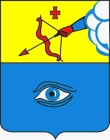 «Глаз кар» муниципал кылдытэтлэн кар Думаез (Глаз кар Дума)